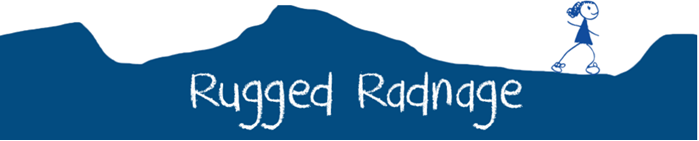 10am start from Radnage Village Hall (HP14 4DF)Race bib/number collection informationDear RunnerThank you for entering the Rugged Radnage Run this year. All race bibs/numbers are picked up on race day at Radnage Village Hall. Please allow time for this, as it can get busy. A list of race numbers are attached to this email. There will also be a list on the wall outside the hall and on the tables, where you can look up your race number. This lists runners in alphabetical order according to surnames. When you have identified your race number, collect this at the tables on the patio side of the hall, such that you line up outside on the patio area. There are 3 queues (e.g. 10K race number 1-100, 101-200, and 5K separately). Please maintain social distancing. The number next to your name on the EventEntry website is NOT your race number, only order in which you entered the race. Please write on the back of the race number. bib: your name, emergency contact number and any allergies or relevant medical conditions. If you (or your parent/carer if you are under 18) do not wish to have your photo published on the web, please put a large thick red cross across your race number. Red markers will be provided at the Village Hall for this purpose.  Your parent/carer will have to sign a consent form at the race no pick up if you are 17 years or under. Your race number will be marked to show if you are running the 10K or 5K. Don’t forget to bring safety pins to attach your number to the front of your running vest.  Good Luck! We hope you enjoy this beautiful course.The Race Committee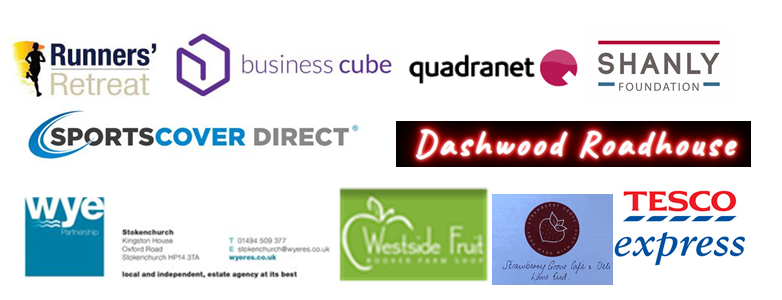 